Регистрационный номер: 8.3.6.2-06/260421-12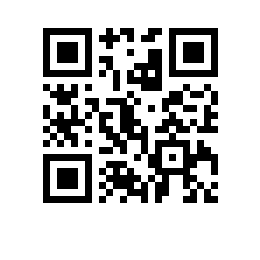 Дата регистрации: 26.04.2021О проведении государственной итоговой аттестации студентов образовательной программы «Юриспруденция» юридического факультета НИУ ВШЭ – Санкт-Петербург в 2021 годуПРИКАЗЫВАЮ:1.	Провести в период с 18.05.2021 по 30.06.2021 государственную итоговую аттестацию студентов 4 курса образовательной программы бакалавриата «Юриспруденция» направления подготовки 40.03.01 «Юриспруденция» юридического факультета НИУ ВШЭ – Санкт-Петербург, очной формы обучения.2.	Включить в состав государственной итоговой аттестации следующие государственные аттестационные испытания: государственный междисциплинарный экзамен по направлению подготовки;защита выпускной квалификационной работы.Защиту выпускной квалификационной работы провести с применением дистанционных технологий.Проведение государственных аттестационных испытаний сопровождать видеозаписью в установленном в НИУ ВШЭ порядке.Утвердить график проведения государственной итоговой аттестации согласно приложению.Установить окончательный срок загрузки итогового варианта выпускной квалификационной работы в информационную систему LMS до 29.04.2021.Директор 									С. М. Кадочников